VERBALE DELLE OPERAZIONI ESEGUITE DAL SEGGIO COSTITUITO PER L’ELEZIONE DEL PRESIDE DELLA SCUOLAL'anno ______ il giorno _________ del mese di ________ alle ore ____________ si riunisce, tramite la piattaforma Teams di Microsoft 365, il seggio virtuale così composto, come da decreto di indizione del rettore n. _____ del ____: _______________________________________ – presidente;_______________________________________ – vicepresidente; _______________________________________ – segretario;_______________________________________ - componente;_______________________________________ - componente;_______________________________________ - componente.In applicazione dell’art. 3 del regolamento di Ateneo in materia di elezioni e designazioni, le procedure di voto si svolgono in modalità telematica da remoto, mediante l’utilizzo di dispositivi elettronici collegati a internet e di una procedura telematica che prevede l’adozione di cautele tecnologiche idonee a impedire un uso scorretto o improprio del voto e che offre le garanzie di riservatezza, segretezza e libertà di espressione del voto.Si dà atto che:il sistema utilizzato è ELIGO VOTING;la votazione si è aperta automaticamente alle ore ____ e si è chiusa alle ore ___;i componenti del seggio sono abilitati alla visione dell’affluenza.LA SEGUENTE PARTE DI VERBALE È DA USARE SE LA VOTAZIONE NON È VALIDA (NON HA PARTECIPATO LA MAGGIORANZA ASSOLUTA DEGLI AVENTI DIRITTO) OVVERO NEL CASO IN CUI LA VOTAZIONE NON SI SIA TENUTAn.b. non si procede allo scrutinio delle schedeIl seggio rileva, dai dati forniti dal sistema informatico di voto, che il quorum per la validità della votazione, pari alla maggioranza assoluta degli aventi diritto, non è stato raggiunto, avendo votato:- n. _________ elettori rispetto a n. _____________ aventi diritto, pari al ____%.Il presidente dichiara, pertanto, invalida la votazione e non si procede allo scrutinio. In alternativa: Il presidente dà atto che la votazione non si è svolta per i seguenti motivi:……….Il presente verbale, letto, approvato con voto unanime dai componenti del seggio virtuale, èIn alternativasottoscritto dai componenti del seggiooppuresottoscritto digitalmente dal presidenteed è trasmesso:-   insieme agli atti del seggio, al preside di scuola, per la conservazione agli atti;- insieme a copia del registro dei votanti, al rettore (affarigenerali@unige.it:, elezioni@unige.it: recapiti email del settore affari generali e procedimenti elettorali facente capo al servizio affari giuridici e istituzionali dell’area legale e generale).Il seggio rileva, dai dati forniti dal sistema informatico di voto, che il quorum per la validità della votazione, pari alla maggioranza assoluta degli aventi diritto, è stato raggiunto, avendo votato:n. _______ elettori rispetto a n. _______ aventi diritto, pari al _______ %.Il presidente ricorda che:ciascun voto espresso dagli elettori ha peso pari a 1;i voti espressi sono stati inseriti in un’urna virtuale;la piattaforma prevede la possibilità di non esprimere voto a favore di alcun candidato (scheda bianca);ai sensi dell’art. 4, comma 4, del regolamento di Ateneo in materia di elezioni e designazioni, il seggio virtuale delibera a maggioranza, con la partecipazione di almeno tre componenti.Tutto ciò premesso, il seggio virtuale, sentito il settore affari generali e procedimenti elettorali, acquisisce dal sistema gli ulteriori dati (scaricare e conservare i file), dando atto dei risultati dello scrutinio e, in particolare, dei voti ottenuti dai candidati, tenuto conto del numero delle schede bianche, come riportati nella seguente tabella:LA SEGUENTE PARTE DI VERBALE È DA USARE SE, NELLA PRIMA VOTAZIONE, VALIDA, NESSUNO DEI CANDIDATI VOTATI HA OTTENUTO UN NUMERO DI VOTI ALMENO PARI ALLA MAGGIORANZA ASSOLUTA DEI VOTANTIIl seggio constata che, ai sensi dell’art. 65, commi 3, dello Statuto, nessuno dei candidati ha ottenuto un numero di voti almeno pari alla maggioranza assoluta dei votanti, previsto per la prima votazione e che vi sarà, pertanto, una seconda votazione già fissata per il giorno …....Il presente verbale, letto, approvato con voto unanime dai componenti del seggio virtuale èIn alternativasottoscritto dai componenti del seggiooppuresottoscritto digitalmente dal presidente ed è trasmesso:- insieme agli atti del seggio, al preside di scuola, per la conservazione agli atti;- in copia, insieme a copia del registro dei votanti, al rettore (affarigenerali@unige.it, elezioni@unige.it: recapiti e-mail del settore affari generali e procedimenti elettorali facente capo al servizio affari giuridici e istituzionali dell’area legale e generale).Il presidente del seggio, tenuto conto che:ai sensi dell'art. 65, comma 3, dello Statuto richiamato nel decreto di indizione, il preside è eletto a maggioranza assoluta dei votanti nella prima votazione e a maggioranza relativa nella seconda; in caso di parità, prevale il candidato con maggiore anzianità di nomina a professore (ordinario) e, in caso di pari anzianità di ruolo, il candidato con maggiore anzianità anagrafica; l'anzianità di nomina è computata con riferimento all'inquadramento nella fascia di professore ordinario;proclama il seguente eletto: prof. ____________________________________ , ordinario.Il presente verbale, letto, approvato con voto unanime dai componenti del seggio virtuale, èIn alternativasottoscritto dai componenti del seggiooppuresottoscritto digitalmente dal presidente ed è trasmesso:insieme agli atti del seggio, al preside di scuola, per la conservazione agli atti;insieme a copia del registro dei votanti, al rettore per la formalizzazione della nomina (affarigenerali@unige.it, elezioni@unige.it: recapiti e-mail del settore affari generali e procedimenti elettorali facente capo al servizio affari giuridici e istituzionali dell’Area legale e generale).LA SEGUENTE PARTE È DA USARE PER TUTTI I CASILa riunione si chiude alle ore ________.In alternativaFIRME DEI COMPONENTI IL SEGGIO1. _________________________________________________ - presidente2. _________________________________________________ - vicepresidente3. _________________________________________________ - segretarioOppureFIRMA DEL PRESIDENTE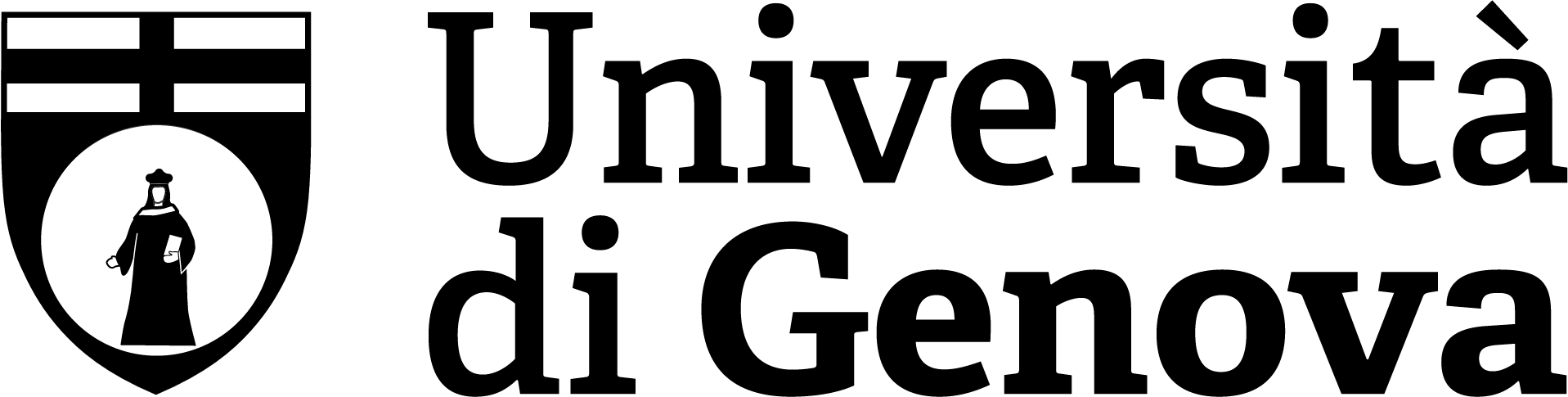 LA SEGUENTE PARTE DI VERBALE È DA USARE SE LA VOTAZIONE - PRIMA O SECONDA - È VALIDAVOTI VALIDAMENTE ESPRESSIVOTI VALIDAMENTE ESPRESSIVOTI VALIDAMENTE ESPRESSIVOTI VALIDAMENTE ESPRESSICOGNOMENOMEQUALIFICAVOTIprofessore ordinarioprofessore ordinarioprofessore ordinarioprofessore ordinario                 SCHEDE BIANCHE                 SCHEDE BIANCHE                 SCHEDE BIANCHE                                              TOTALE: VOTI + SCHEDE BIANCHE                                               TOTALE: VOTI + SCHEDE BIANCHE                                               TOTALE: VOTI + SCHEDE BIANCHE LA SEGUENTE PARTE DI VERBALE È DA USARE SE VI È UN CANDIDATO ELETTO